Российская Федерация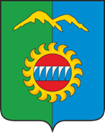 Администрация города ДивногорскаКрасноярского краяП О С Т А Н О В Л Е Н И Е ____._____.2023 		                     г. Дивногорск	                                          № ______Об утверждении административного регламента предоставления муниципальной услуги   «Предоставление информации об объектах учета, содержащейся в реестре муниципального имущества муниципального образования город Дивногорск»            В соответствии с Федеральным законом от 27.07.2010 № 210-ФЗ «Об организации предоставления государственных и муниципальных услуг», Перечнем поручений по итогам совещания с членами Правительства, утвержденных Президентом РФ 10.10.2020 № Пр-1648, в соответствии с пунктом 5 раздела II Плана перевода массовых социально значимых услуг регионального и муниципального уровня в электронный формат (Приложение № 3 к протоколу президиума Правительственной комиссии по цифровому развитию, использованию информационных технологий для улучшения качества жизни и условий ведения предпринимательской деятельности от 07.07.2022 № 25),  распоряжением администрации города Дивногорска  от 13.05.2021 № 752р «Об определении должностных лиц  администрации города Дивногорска, ответственных за  обеспечение  перевода  массово социальных услуг в электронный формате, в целях повышения качества предоставления и доступности результатов исполнения муниципальной услуги руководствуясь ст. 43 Устава города Дивногорска, П О С Т А Н О В Л Я Ю: Утвердить административный регламент предоставления муниципальной услуги «Предоставление информации об объектах учета, содержащейся в реестре муниципального имущества муниципального образования город Дивногорск», согласно приложению.        2.      Настоящее постановление подлежит опубликованию в средствах массовой информации, размещению на официальном сайте администрации города Дивногорска в информационно-телекоммуникационной сети Интернет.Настоящее постановление вступает в силу  с  даты официального опубликования.Контроль за исполнением настоящего постановления возложить на заместителя Главы города Н.В. Фролову.Глава города								              С.И. Егоров                                                                                             Приложение к постановлению                                                                                         администрации города Дивногорска                                                                       от _________      № _______АДМИНИСТРАТИВНЫЙ РЕГЛАМЕНТпредоставления муниципальной услуги «Предоставление информации об объектах учета, содержащейся в реестре муниципального имущества муниципального образования город Дивногорск»I. Общие положенияПредмет регулирования административного регламента          1.   Настоящий Административный регламент устанавливает порядоки стандарт предоставления муниципальной услуги «Предоставление информации об объектах учета, содержащейся в реестре муниципального имущества муниципального образования муниципального образования город Дивногорск» (далее – Услуга).        2. В рамках Услуги может быть предоставлена информация в отношении:- находящегося муниципальной собственности недвижимого имущества (здание, строение, сооружение или объект незавершенного строительства, земельный участок, жилое, нежилое помещение или иной прочно связанный с землей объект, перемещение которого без соразмерного ущерба его назначению невозможно, либо иное имущество, отнесенное законом к недвижимости);- находящегося в  муниципальной собственности движимого имущества, акций, долей (вкладов) в уставном (складочном) капитале хозяйственного общества или товарищества либо иное имущество, не относящееся к недвижимым и движимым вещам, стоимость которого превышает размер, установленный решениями представительных органов соответствующих муниципальных образований, а также особо ценного движимого имущества, закрепленного за автономными и бюджетными государственными или муниципальными учреждениями и определенное в соответствии с Федеральным законом от 3 ноября 2006 г. № 174-ФЗ «Об автономных учреждениях»;- муниципальных унитарных предприятий, муниципальных учреждений, хозяйственных обществ, товариществ, акции, доли (вклады) в уставном (складочном) капитале которых принадлежат государству (на уровне субъектов Российской Федерации) или муниципальным образованиям, иных юридических лиц, учредителем (участником) которых является муниципальное образование городской округ город Дивногорск.Круг заявителей       3.  Услуга предоставляется любым заинтересованным лицам, в том числе физическим лицам, индивидуальным предпринимателям, юридическим лицам (далее – заявитель), а также их представителям.Требование предоставления заявителю муниципальной  услуги в соответствии с вариантом предоставления муниципальной услуги, соответствующим признакам заявителя, определенным в результате анкетирования, проводимого органом, предоставляющим услугу (далее – профилирование), а также результата, за предоставлением которого обратился заявитель       4.  Услуга оказывается по единому сценарию для всех заявителей в зависимости от выбора вида объекта, в отношении которого запрашивается выписка из реестра.     5.  Признаки заявителя (представителя заявителя) определяются путемПрофилирования 1, осуществляемого в соответствии с настоящим Административным регламентом.      6. Информация о порядке предоставления Услуги размещается в федеральной государственной информационной системе «Единый портал государственных и муниципальных услуг (функций)» 2 (далее – Единый портал, ЕПГУ).II. Стандарт предоставления муниципальной услугиНаименование муниципальной услуги      7. Полное наименование Услуги: «Предоставление информации об объектах учета, содержащейся в реестре муниципального имущества муниципального образования город Дивногорск». Краткое наименование Услуги на ЕПГУ: «Выдача выписок из реестра муниципального имущества».Наименование органа, предоставляющего Услугу      8. Услуга предоставляется администрацией города Дивногорска. Ответственным исполнителем за предоставление муниципальной услуги является отдел муниципального имущества и земельных отношений комитета обеспечения градостроительной деятельности, управления муниципальным имуществом и земельными отношениями администрации города Дивногорска. Результат предоставления Услуги       10. При обращении заявителя (представителя заявителя) за выдачей выписки из реестра муниципального имущества результатами предоставления Услуги являются:а) решение о предоставлении выписки с приложением самой выпискииз реестра муниципального имущества (электронный документ, подписанный усиленной квалифицированной электронной подписью, документ на бумажном носителе).Форма решения о предоставлении выписки из реестра муниципального имущества приведена в приложении № 1 к настоящему Административному регламенту;б) уведомление об отсутствии в реестре  муниципального имущества запрашиваемых сведений (электронный документ, подписанный усиленной квалифицированной электронной подписью, документ на бумажном носителе).Форма уведомления отсутствии в реестре муниципального имущества запрашиваемых сведений приведены в приложении № 2 к настоящему Административному регламенту;в) решение об отказе в выдаче выписки из реестра  муниципального  имущества (электронный документ, подписанный усиленной квалифицированной электронной подписью, электронный документ, документ на бумажном носителе).Форма решения об отказе в выдаче выписки из реестра государственного илимуниципального имущества приведена в приложении № 3 к настоящему Административному регламенту.Формирование реестровой записи в качестве результата предоставления Услуги не предусмотрено.       11. Результат предоставления Услуги в зависимости от выбора заявителя может быть получен в Уполномоченном органе, либо посредством ЕПГУ.Срок предоставления Услуги        12. Максимальный срок предоставления Услуги составляет 5 рабочих дней.Правовые основания для предоставления Услуги        13. Перечень нормативных правовых актов, регулирующих предоставление Услуги, информация о порядке досудебного (внесудебного) обжалования решений и действий (бездействия) Уполномоченного органа, а также его должностных лиц размещаются на  официальном сайте администрации города Дивногорска: www.divnogosk-adm.ru (далее - Сайт), на официальном сайте ЕПГУ: http://www.gosuslugi.ru.Исчерпывающий перечень документов, необходимых для предоставления муниципальной услуги     14.   Исчерпывающий перечень документов, необходимых в соответствиис законодательными или иными нормативными правовыми актами для предоставления Услуги, которые заявитель должен представить самостоятельно:     14.1. Запрос о предоставлении услуги по форме, согласно приложению № 4 к настоящему Типовому административному регламенту.Требования, предъявляемые к документу при подаче – оригинал.В случае направления запроса посредством ЕПГУ формирование запроса осуществляется посредством заполнения интерактивной формы на ЕПГУ без необходимости дополнительной подачи заявления в какой-либо иной форме. Ручное заполнение сведений в интерактивной форме услуги допускается только в случае невозможности получения указанных сведений из цифрового профиля посредством СМЭВ или витрин данных. В запросе также указывается один из следующих способов направления результата предоставления  услуги:- в форме электронного документа в личном кабинете на ЕПГУ;- на бумажном носителе в виде распечатанного экземпляра электронногодокумента в Уполномоченном органе.       14.2. Документ, удостоверяющий личность заявителя, представителя.Требования, предъявляемые к документу при подаче – оригинал. В случае направления заявления посредством ЕПГУ сведения из документа, удостоверяющего личность заявителя, представителя формируются при подтверждении учетной записи в Единой системе идентификации и аутентификации из состава соответствующих данных указанной учетной записи и могут быть проверены путем направления запроса с использованием единой системы межведомственного электронного взаимодействия. Ручное заполнение сведений в интерактивной форме услуги допускается только в случае невозможности получения указанных сведений из цифрового профиля посредством СМЭВ или витрин данных. Обеспечивается автозаполнение форм из профиля гражданина ЕСИА, цифрового профиля.       14.3. Документ, подтверждающий полномочия представителя действовать от имени заявителя – в случае, если запрос подается представителем.Требования, предъявляемые к документу:-    при подаче в Уполномоченный орган,–оригинал;- с использованием ЕПГУ – заверен усиленной квалифицированной электронной подписью нотариуса в соответствии с требованиями к формату изготовленного нотариусом электронного документа/посредством представления подтверждающего документа в Уполномоченный орган в течение 5 рабочих дней после отправки заявления. Ручное заполнение сведений в интерактивной форме услуги допускается только в случае невозможности получения указанных сведений из цифрового профиля посредством СМЭВ или витрин данных. Обеспечивается автозаполнение форм из профиля гражданина ЕСИА, цифрового профиля.       15. Перечень документов и сведений, получаемых в рамках межведомственного информационного взаимодействия, которые заявитель вправе предоставить по собственной инициативе:      а) сведения из Единого государственного реестра юридических лиц (далее - ЕГРЮЛ);      б) сведения из Единого государственного реестра индивидуальныхпредпринимателей (далее- ЕГРИП);      15.1. Межведомственные запросы формируются автоматически.      16. Предоставление заявителем документов, предусмотренных в настоящем подразделе, а также заявления (запроса) о предоставлении Услуги в соответствии с формой, предусмотренной в приложении № 4 к настоящему Административному регламенту осуществляется путем направления почтового отправления, посредством ЕПГУ.Исчерпывающий перечень оснований для отказав приеме документов, необходимых для предоставления Услуги        17. Исчерпывающий перечень оснований для отказа в приеме документов, необходимых для предоставления Услуги:       17.1. Представленные документы утратили силу на момент обращенияза Услугой (документ, удостоверяющий личность; документ, удостоверяющий полномочия представителя Заявителя, в случае обращения за предоставлением услуги указанным лицом).        17.2. Подача заявления о предоставлении Услуги и документов, необходимых для предоставления муниципальной услуги, в электронной форме с нарушением установленных требований.       17.3. Представленные в электронной форме документы содержат повреждения, наличие которых не позволяет в полном объеме использовать информацию и сведения, содержащиеся в документах для предоставления услуги.        18. Решение об отказе в приеме документов, необходимых для предоставления муниципальной услуги, по форме, приведенной в приложении № 5 к настоящему Административному регламенту, направляется в личный кабинет Заявителя на ЕПГУ не позднее первого рабочего дня, следующего за днем подачи заявления.       19. Отказ в приеме документов, необходимых для предоставления муниципальной услуги, не препятствует повторному обращению Заявителя за предоставлением муниципальной услуги».Исчерпывающий перечень оснований для приостановления в предоставлении Услуги         20.  Оснований для приостановления предоставления муниципальной услуги законодательством Российской Федерации не предусмотрено.Исчерпывающий перечень оснований для  отказав предоставлении Услуги        21. Противоречие документов или сведений, полученных с использованием межведомственного информационного взаимодействия, представленным заявителем (представителем заявителя) документам или сведениям.Размер платы, взимаемой с заявителя (представителя заявителя)при предоставлении Услуги, и способы ее взимания       22. За предоставление Услуги не предусмотрено взимание платы.Максимальный срок ожидания в очереди при подаче заявителем запроса о предоставлении Услуги и при получении результата предоставления Услуги       23. Максимальный срок ожидания в очереди при подаче запроса составляет 15 минут.       24.  Максимальный срок ожидания в очереди при получении результата Услуги составляет 15 минут.Срок регистрации запроса заявителя о предоставлении Услуги        25. Срок регистрации запроса и документов, необходимых для предоставления Услуги, составляет 1 рабочий день со дня подачи заявления (запроса) о предоставлении Услуги и документов, необходимых для предоставления Услуги в Уполномоченном органе.Показатели доступности и качества Услуги       26. К показателям доступности предоставления Услуги относятся:а) обеспечена возможность получения Услуги экстерриториально;б) обеспечение доступности электронных форм документов, необходимых для предоставления Услуги;в) обеспечение доступности электронных форм и инструментов совершенияв электронном виде платежей, необходимых для получения Услуги;г) обеспечен открытый доступ для заявителей и других лиц к информации о порядке и сроках предоставления Услуги, в том числе с использованием информационно-коммуникационных технологий, а также о порядке обжалования действий (бездействия) должностных лиц.       27. К показателям качества предоставления Услуги относятся:а) отсутствие обоснованных жалоб на действия (бездействие) должностных лиц и их отношение к заявителям;б) отсутствие нарушений сроков предоставления Услуги.Требования к помещениям, в которых предоставляется Услуга       28. Помещения, в которых предоставляется Услуга, должны соответствовать следующим требованиям:а) вход в помещение, в котором осуществляется прием граждан по вопросампредоставления Услуги, должен обеспечивать свободный доступ заявителей, быть оборудован удобной лестницей с поручнями, широкими проходами, а также пандусами для передвижения кресел-колясок;б) вход и передвижение по помещениям, в которых осуществляются прием и выдача документов, необходимых для предоставления Услуги, не должны создавать затруднений для лиц с ограниченными возможностями;в) в случае невозможности полностью приспособить объект с учетом потребности инвалида собственник данного объекта обеспечивает инвалиду доступ к месту предоставления Услуги, либо, когда это возможно, ее предоставление обеспечивается по месту жительства инвалида или в дистанционном режиме;г) обеспечена возможность посадки в транспортное средство и высадки из него перед входом в объект, в том числе с использованием кресла-коляски и, при необходимости, с помощью работников объекта;д) обеспечен допуск собаки-проводника;е) обеспечен допуск сурдопереводчика и тифлосурдопереводчика в помещения;ж) звуковая, зрительная, а также графическая информация, касающаяся предоставления Услуги, дублируется знаками, выполненными рельефно-точечным шрифтом Брайля;з) обеспечены условия для беспрепятственного доступа в помещение (в том числе для инвалидов, использующих кресла-коляски, собак-проводников);и) залы ожидания оборудованы местами для оформления документов (столы (стойки) с канцелярскими принадлежностями) и образцами заполнения документов, а также стульями (креслами, лавками, скамейками);к) в помещении предусмотрены стенды, содержащие информацию о порядке предоставления Услуги, в том числе о вариантах предоставления Услуги, а также информацию о месте нахождения, графике работы, справочных телефонах, адресах официальных сайтов в сети «Интернет», а также электронной почты администрации города Дивногорска.                      Иные требования к предоставлению Услуги     29. Услуги, которые являются необходимыми и обязательными для предоставления Услуги, законодательством Российской Федерациине предусмотрены.III. Состав, последовательность и сроки выполнения Административных процедур   30. При обращении за выдачей выписки из реестра муниципального имущества Услуга предоставляется по единому сценарию для всех заявителей в зависимости от выбора вида объекта, в отношении которого запрашивается выписка из реестра, следующему кругу заявителей:30.1. физическое лицо;30.2. представитель заявителя – физического лица;30.3. юридическое лицо;30.4. представитель заявителя – юридического лица;30.5. индивидуальный предприниматель;30.6. представитель заявителя – индивидуального предпринимателя.   31. Возможность оставления заявления (запроса) заявителя о предоставлении Услуги без рассмотрения не предусмотрена.   32. Описание административных процедур и административных действийприведено в приложении № 6 к настоящему Административному регламенту.                                    Профилирование заявителя    33. Путем анкетирования (профилирования) заявителя устанавливаютсяпризнаки заявителя. Вопросы, направленные на определение признаков заявителя, приведены в приложении № 7 к настоящему Административному регламенту.     34. По результатам получения ответов от заявителя на вопросы анкетирования определяется полный перечень комбинаций значений признаков в соответствии с настоящим Типовым административным регламентом.     35. Описания вариантов, приведенные в настоящем разделе, размещаютсяОрганом власти в общедоступном для ознакомления месте.Единый сценарий предоставления Услуги      36. Максимальный срок предоставления варианта Услуги составляет 5 рабочих дней со дня регистрации заявления (запроса) заявителя.      37. В результате предоставления варианта Услуги заявителю предоставляются:а) решение о предоставлении выписки с приложением самой выписки из реестра  муниципального  имущества (электронный документ, подписанный усиленной квалифицированной электронной подписью, электронный документ, распечатанный на бумажном носителе, документ на бумажном носителе);б) уведомление об отсутствии в реестре муниципального имущества запрашиваемых сведений (электронный документ, подписанный усиленной квалифицированной электронной подписью, документ на бумажном носителе);в) решение об отказе в выдаче выписки из реестра муниципального имущества (электронный документ, подписанный усиленной квалифицированной электронной подписью, документ на бумажном носителе).        Формирование реестровой записи в качестве результата предоставленияУслуги не предусмотрено.     38. Уполномоченный орган отказывает заявителю в предоставлении Услуги при наличии оснований, указанных в пунктах 21, 22 настоящего Административного регламента.     39. Административные процедуры, осуществляемые при предоставленииУслуги:а) прием и регистрация заявления и необходимых документов;б) рассмотрение принятых документов и направление межведомственных запросов;в) принятие решения о предоставлении муниципальной услуги либо об отказе в предоставлении государственной услуги;г) предоставление результата предоставления муниципальной услуги или отказа в предоставлении муниципальной услуги.    40. Сценарием предоставления Услуги административная процедураприостановления предоставления Услуги не предусмотрена.Прием запроса и документов и (или) информации, необходимых для предоставления Услуги     41. Представление заявителем документов и заявления (запроса) о предоставлении Услуги в соответствии с формой, предусмотренной в приложении № 4 к настоящему Типовому административному регламенту, осуществляется посредством ЕПГУ, путем направления почтового отправления.      42. Исчерпывающий перечень документов, необходимых в соответствиис законодательными или иными нормативными правовыми актами для предоставления Услуги, которые заявитель должен представить самостоятельно, содержится в пункте 14 настоящего Административного регламента.       43. Исчерпывающий перечень документов и сведений, получаемых в рамках межведомственного информационного взаимодействия, которые заявитель вправе представить по собственной инициативе, содержится в пункте 15 настоящего Административного регламента.Межведомственные запросы формируются автоматически.       44. Способами установления личности (идентификации) заявителя привзаимодействии с заявителями являются:а) в МФЦ – документ, удостоверяющий личность;б) посредством ЕПГУ – посредством Единой системы идентификации и аутентификации в инфраструктуре, обеспечивающей информационно-технологическое взаимодействие информационных систем, используемых для предоставления государственных и муниципальных услуг в электронной форме;в) путем направления почтового отправления – копия документа,удостоверяющего личность.      45. Запрос и документы, необходимые для предоставления варианта Услуги, могут быть представлены представителем заявителя.      46. Уполномоченный орган отказывает заявителю в приеме документов, необходимых для предоставления Услуги, при наличии оснований, указанных в пункте 17 настоящего Административного регламента.      47. Услуга предусматривает возможности приема запроса и документов, необходимых для предоставления варианта Услуги по выбору заявителя, независимо от его места нахождения, в МФЦ, путем направления почтового отправления.     48. Административная процедура «рассмотрение принятых документов и направление межведомственных запросов» осуществляется в администрации города Дивногорска.       Автоматическое информирование заявителя о ходе рассмотрения заявления вне зависимости от канала подачи заявления осуществляется в онлайн-режиме посредством Единого личного кабинета ЕПГУ.       49. Срок регистрации запроса и документов, необходимых для предоставления Услуги, составляет 1 рабочий день со дня подачи заявления (запроса) о предоставлении Услуги и документов, необходимых для предоставления Услуги.                                    Принятие решения о предоставлении Услуги       50. Решение о предоставлении Услуги принимается Уполномоченным органом либо в случае направления заявления посредством ЕПГУ – в автоматизированном режиме – системой, при одновременном положительном исполнении условий всех критериев для конкретного заявителя (представителя заявителя):а) сведения о заявителе, содержащиеся в заявлении, соответствуют данным, полученным посредством межведомственного взаимодействия из ЕГЮЛ;б) сведения о заявителе, содержащиеся в заявлении, соответствуют данным,полученным посредством межведомственного взаимодействия из ЕГРИП;в) сведения о документе, удостоверяющем личность, содержащиесяв заявлении, соответствуют данным, полученным посредствоммежведомственного взаимодействия;г) факт оплаты заявителем за предоставление выписки подтвержден или внесение платы за предоставление выписки не требуется.         Решение об отказе в предоставлении услуги принимается при невыполнении указанных выше критериев.        51. Принятие решения о предоставлении Услуги осуществляется в срок, не превышающий 3 рабочих дней со дня получения Уполномоченным органом всех сведений, необходимых для подтверждения критериев, необходимых для принятия такого решения.Предоставление результата Услуги       52. Результат предоставления Услуги формируется автоматически в виде электронного документа, подписанного усиленной квалифицированной электронной подписью уполномоченного должностного лица, и может быть получен по выбору заявителя независимо от его места нахождения по электронной почте заявителя, посредством ЕПГУ, в МФЦ, путем направления почтового отправления.        53. Предоставление результата Услуги осуществляется в срок, не превышающий 1 рабочего дня, и исчисляется со дня принятия решенияо предоставлении Услуги.IV. Формы контроля за исполнением Типового административного регламентаПорядок осуществления текущего контроля за соблюдением и исполнением ответственными должностными лицами положений регламента и иных нормативных правовых актов, устанавливающих требования к предоставлению Услуги, а также принятием ими решений         54. Текущий контроль за соблюдением и исполнением ответственнымидолжностными лицами администрации города Дивногорска настоящего Административного регламента, а также иных нормативных правовых актов, устанавливающих требования к предоставлению Услуги, а также принятия ими решений осуществляется заместителем Главы города.        55. Текущий контроль осуществляется посредством проведения плановых и внеплановых проверок.       Порядок и периодичность осуществления плановых и внеплановых проверок полноты и качества предоставления Услуги, в том числе порядок и формы контроля за полнотой и качеством предоставления Услуги.      56. Контроль за полнотой и качеством предоставления Услуги осуществляется путем проведения проверок, устранения выявленных нарушений, а также рассмотрения, принятия решений и подготовки ответов на обращения заявителей, содержащие жалобы на решения и действия (бездействия) должностных лиц администрации города.       57. Контроль за полнотой и качеством предоставления Услуги осуществляется в форме плановых и внеплановых проверок.       58. Плановые проверки проводятся на основе ежегодно утверждаемого плана, а внеплановые – на основании жалоб заявителей на решения и действия (бездействие) должностных лиц администрации города Дивногорска по решению лиц, ответственных за проведение проверок.      59. Внеплановая проверка полноты и качества предоставления Услугипроводится по конкретному обращению (жалобе) заявителя.      60. Проверки проводятся уполномоченными лицами Уполномоченного органа.Ответственность должностных лиц органа, предоставляющегомуниципальную услугу, за решения и действия(бездействие), принимаемые (осуществляемые) ими в ходе предоставления Услуги      61. Нарушившие требования настоящего Административного регламента должностные лица несут ответственность в соответствии с законодательством Российской Федерации.     62. Персональная ответственность должностных лиц Уполномоченного органа закрепляется в их должностных регламентах в соответствии с требованиями законодательства Российской Федерации.Положения, характеризующие требования к порядку иформам контроля за предоставлением  муниципальной услуги, в том числе со стороны граждан, их объединений и организаций     63. Контроль за предоставлением Услуги, в том числе со стороны граждан, их объединений и организаций, осуществляется посредством получения ими полной актуальной и достоверной информации о порядке предоставления Услуги и возможности досудебного рассмотрения обращений (жалоб) в процессе получения Услуги.    64. Оценки качества оказания Услуги передаются в автоматизированную информационную систему «Информационно-аналитическая система мониторинга качества государственных услуг».    65. Лица, которые осуществляют контроль за предоставлением Услуги, должны принимать меры по предотвращению конфликта интересов при предоставлении Услуги.V. Досудебный (внесудебный) порядок обжалования решений и действий(бездействия) администрации города Дивногорска, организаций, указанных в части 1.1 статьи 16 Федерального закона«Об организации предоставления государственных и муниципальных услуг», а также их должностных лиц, государственных или муниципальных служащих, работников МФЦ      66. Информирование заявителей о порядке подачи и рассмотрения жалобы осуществляется посредством размещения информации на ЕПГУ, на официальном сайте Уполномоченного органа в сети «Интернет»,на информационных стендах в местах предоставления Услуги.     67. Жалобы в форме электронных документов направляются посредством ЕПГУ или официального сайта Уполномоченного органа в сети«Интернет».         Жалобы в форме документов на бумажном носителе передаются непосредственно или почтовым отправлением в администрацию города Дивногорска либо МФЦ.                                                                            Приложение № 1                                                                       к административному  регламенту предоставления муниципальной услуги «Предоставление информации об объектах учета, содержащейся в реестре муниципального имущества муниципального образования городской округ город Дивногорск»Форма решения о выдаче выписки из реестра муниципального имуществаАДМИНИСТРАЦИЯ ГОРОДА ДИВНОГОРСКА	                                                           Кому: ________________________                                                                     Контактные данные: ___________Решение о выдаче выписки из реестра муниципального имуществаОт _________ 20__ г.                                                          № _________________По результатам рассмотрения заявления от ________ № ___________(Заявитель ___________) принято решение о предоставлении выписки из реестра муниципального имущества (прилагается).Дополнительно информируем:______________________________________.Должность сотрудника,принявшего решение                    Сведения об                               И.О. Фамилия                                                        электронной                                                            подписи                                                                             Приложение № 2                                                                       к административному  регламенту предоставления муниципальной услуги «Предоставление информации об объектах учета, содержащейся в реестре муниципального имущества муниципального образования городской округ город Дивногорск»Форма уведомления об отсутствии информации в реестре муниципального имуществаАДМИНИСТРАЦИЯ ГОРОДА ДИВНОГОРСКА	                                                           Кому: ________________________                                                                     Контактные данные: ___________Уведомление об отсутствии информации в реестре муниципального имуществаОт _________ 20__ г.                                                          № _________________По результатам рассмотрения заявления от ________ № ___________(Заявитель ___________) сообщаем об отсутствии в реестре муниципального имущества запрашиваемых сведений.Дополнительно информируем:______________________________________.Должность сотрудника,принявшего решение                    Сведения об                               И.О. Фамилия                                                        электронной                                                            подписиПриложение № 3                                                                       к административному  регламенту предоставления муниципальной услуги «Предоставление информации об объектах учета, содержащейся в реестре муниципального имущества муниципального образования городской округ город Дивногорск»Форма решения об отказе в выдаче выписки из реестра муниципального имуществаАДМИНИСТРАЦИЯ ГОРОДА ДИВНОГОРСКА	                                                           Кому: ________________________                                                                     Контактные данные: ___________Решение об отказе в выдаче выписки из реестра муниципального имуществаОт _________ 20__ г.                                                          № _________________По результатам рассмотрения заявления от ________ № ___________(Заявитель ___________) принято решение об отказе в выдаче выписки из реестра муниципального имущества по следующим основаниям:___________________________________________________________Дополнительно информируем:______________________________________.Вы вправе повторно обратиться в уполномоченный орган с заявлением послеустранения указанных нарушений.Данный отказ может быть обжалован в досудебном порядке путемнаправления жалобы в уполномоченный орган, а также в судебном порядке.Должность сотрудника,принявшего решение                    Сведения об                               И.О. Фамилия                                                        электронной                                                            подписи                                                                             Приложение № 4                                                                       к административному  регламенту предоставления муниципальной услуги «Предоставление информации об объектах учета, содержащейся в реестре муниципального имущества муниципального образования городской округ город Дивногорск»Заявление (запрос)о предоставлении услуги «Предоставление информации об объектах учета, содержащейсяв реестре муниципального имущества»5Характеристики объекта учета, позволяющие его однозначно определить (в зависимости от вида объекта, в отношении которого запрашивается информация):вид объекта: __________________________________________________________________;наименование объекта: _________________________________________________________;реестровый номер объекта: _____________________________________________________ ;адрес (местоположение) объекта: _______________________________________________ ;кадастровый (условный) номер объекта: ________________________________________ ;вид разрешенного использования: ______________________________________________ ;ИНН ______________________________________________________________________ ;наименование юридического лица (в отношении которого запрашивается информация) ________ ;марка, модель ______________________________________________________________________ ;государственный регистрационный номер _______________________________________;идентификационный номер судна ______________________________________________ ;иные характеристики объекта, помогающие его идентифицировать (в свободной форме): ______ .Сведения о заявителе, являющемся физическим лицом:фамилия, имя и отчество (последнее – при наличии) ______________________________________ ;наименование документа, удостоверяющего личность:____________________________________ ;серия и номер документа, удостоверяющего личность:______________________________;дата выдачи документа, удостоверяющего личность: _______________________________ ;кем выдан документ, удостоверяющий личность: __________________________________ ;номер телефона:____________________________________________________________;адрес электронной почты:____________________________________________________ .Сведения о заявителе, являющемся индивидуальным предпринимателем6:фамилия, имя и отчество (последнее – при наличии) индивидуального предпринимателя: ______ ;ОГРНИП __________________________________________________________________ ;идентификационный номер налогоплательщика (ИНН): __________________________ ;наименование документа, удостоверяющего личность: ___________________________ ;серия и номер документа, удостоверяющего личность: ____________________________ ;дата выдачи документа, удостоверяющего личность: _____________________________ ;кем выдан документ, удостоверяющий личность: ________________________________ ;номер телефона: ____________________________________________________________________ ;5 Ручное заполнение сведений в интерактивной форме услуги допускается только в случае невозможности получения указанных сведений из цифрового профиля посредством СМЭВ или витрин данных.адрес электронной почты: ______________________________________________________ .Сведения о заявителе, являющемся юридическим лицом6:полное наименование юридического лица с указанием его организационно-правовой формы: ___ ;основной государственный регистрационный номер юридического лица (ОГРН): _____________ ;идентификационный номер налогоплательщика (ИНН): _____________________________;номер телефона: ______________________________________________________________;адрес электронной почты: ______________________________________________________;почтовый адрес: ______________________________________________________________.Сведения о заявителе, являющемся представителем (уполномоченным лицом) юридического лица:фамилия, имя и отчество (последнее – при наличии) ________________________________;дата рождения _______________________________________________________________ ;наименование документа, удостоверяющего личность: ______________________________;серия и номер документа, удостоверяющего личность: ______________________________;дата выдачи документа, удостоверяющего личность: _______________________________;кем выдан документ, удостоверяющий личность: __________________________________ ;код подразделения, выдавшего документ, удостоверяющий личность: ________________ ;номер телефона: ______________________________________________________________ ;адрес электронной почты: ______________________________________________________ ;должность уполномоченного лица юридического лица _____________________________ .Сведения о заявителе, являющемся представителем физического лица/индивидуального предпринимателя:фамилия, имя и отчество (последнее – при наличии): _______________________________ ;наименование документа, удостоверяющего личность: ______________________________;серия и номер документа, удостоверяющего личность: _____________________________ ;дата выдачи документа, удостоверяющего личность: _______________________________;кем выдан документ, удостоверяющий личность: __________________________________ ;номер телефона: ______________________________________________________________ ;адрес электронной почты: ______________________________________________________ .Способ получения результата услуги:на адрес электронной почты: ☐ да, ☐ нет;в МФЦ (в случае подачи заявления через МФЦ): ☐ да, ☐ нет;с использованием личного кабинета на ЕПГУ (в случае подачи заявления через личный кабинет на ЕПГУ): ☐ да, ☐ нет;посредством почтового отправления: ☐ да, ☐ нет._____________________________________________________________________________________________________________________________________________6 В случае направления запроса посредством ЕПГУ формирование запроса осуществляется посредством заполнения интерактивной формы на ЕПГУ, сведения об идентификаторах юридического лица или индивидуального предпринимателя могут быть автозаполнены посредством информации, содержащейся в ЕСИА.                                                                   Приложение № 5                                                                       к административному  регламенту предоставления муниципальной услуги «Предоставление информации об объектах учета, содержащейся в реестре муниципального имущества муниципального образования городской округ город Дивногорск»	Форма решения об отказе в приёме и регистрации документовАДМИНИСТРАЦИЯ ГОРОДА ДИВНОГОРСКА	                                                           Кому: ________________________                                                                     Контактные данные: ___________Решение об отказе в приёме и регистрации документов,необходимых для предоставления услугиОт _________ 20__ г.                                                          № _________________По результатам рассмотрения заявления от ________ № ___________(Заявитель ___________) принято решение об отказе в приёме и регистрации документов для оказания услуги по следующим основаниям:___________________________________________________________Дополнительно информируем:______________________________________.Вы вправе повторно обратиться в уполномоченный орган с заявлением после устранения указанных нарушений.Данный отказ может быть обжалован в досудебном порядке путем направления жалобы в уполномоченный орган, а также в судебном порядке.Должность сотрудника,принявшего решение                    Сведения об                               И.О. Фамилия                                                        электронной                                                            подписи                                                                             Приложение № 6                                                                       к административному  регламенту предоставления муниципальной услуги «Предоставление информации об объектах учета, содержащейся в реестре муниципального имущества муниципального образования городской округ город Дивногорск»Состав, последовательность и сроки выполнения административных процедур (действий) при предоставлении муниципальной услугиМУ-муниципальная услугаАР- административный регламентУО-уполномоченный органМЗ-межведомственный запросЕПГУ-Единый портал государственных  и муниципальных услуг Приложение № 7                                                                       к административному  регламенту предоставления муниципальной услуги «Предоставление информации об объектах учета, содержащейся в реестре муниципального имущества муниципального образования городской округ город Дивногорск»	Перечень признаков заявителей№ п/пМесто выполнения административных действий/ используемая информационная системаСодержание административных действийРезультат административного действия,    способ фиксацииСроквыполненияадминистративныхдействий1УО/ПГСПрием и проверка комплектности документов на наличие/отсутствие оснований для отказа в приеме документов, предусмотренных АРПрисвоение регистрационного номера заявления     1 рабочий день 1УО/ПГСРегистрация заявленияПрисвоение регистрационного номера заявления     1 рабочий день 1УО/ПГСПринятиерешения об отказе в приеме документов либо о  приеме документовНаправление заявителю электронное уведомление о приеме заявления к рассмотрению либо отказа в приеме заявления к рассмотрению     1 рабочий день 2УО/ПГСНаправление МЗ предусмотренных АРПолучение МЗ предусмотренных АРдо 5 рабочихдней2УО/ПГСРассмотрениедокументов исведенийФормирование решения о предоставлении МУ или об отказе в предоставлении МУдо 5 рабочихдней3УО/ПГСПринятие решения о предоставлении МУ или об отказе в предоставлении МУВыписка из Реестра  или Уведомление об отсутствии  сведений в Реестре, или решение об отказе в выдаче сведений, подписанные УКЭП Главы городадо 5 рабочихдней4УО/ПГСНаправление заявителю результата предоставления МУ в личный кабинет на ЕПГУ1 рабочий деньПризнак заявителяЗначения признака заявителя1. Категория заявителя2. Физическое лицо.3. Юридическое лицо.4. Индивидуальный предприниматель.5. Кто обращается за услугой?(вопрос только для очного приема)6. Заявитель обратился лично7. Обратился представитель заявителя8. Выберите вид имущества, в отношении которого запрашивается выписка9. Недвижимое имущество10. Движимое имущество11. Муниципальные, унитарныепредприятия и учреждения